FORMATO PARA LA PRESENTACIÓN DE QUEJA O DENUNCIA ANTE EL COMITÉ DE ÉTICA Y DE PREVENCIÓN DE CONFLICTO DE INTERÉS DE LA SECRETARÍA DE MOVILIDAD.Datos de la persona que presenta la queja o denuncia.Datos del Servidor Público contra quien se presenta la denuncia.Datos de la persona que haya sido testigo de los hechos: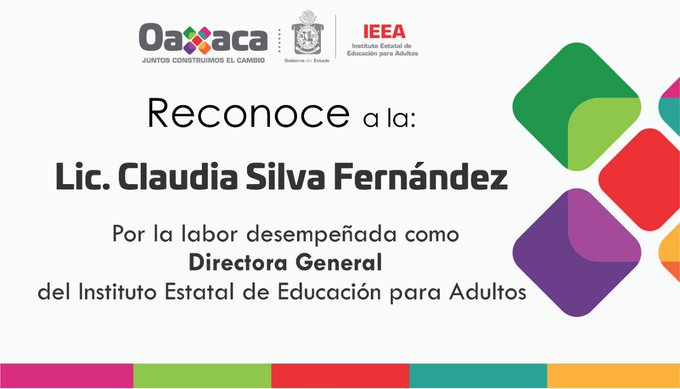 NombreDomicilioCorreo electrónico:En el caso de presentar la denuncia de manera anónima el único dato obligatorio será el correo electrónico.Correo electrónico:En el caso de presentar la denuncia de manera anónima el único dato obligatorio será el correo electrónico.NombreApellido paternoApellido paternoApellido maternoÁrea en la que se desempeña:Área en la que se desempeña:Cargo o puesto:Cargo o puesto:Breve narración del hecho o conducta.Breve narración del hecho o conducta.Breve narración del hecho o conducta.Breve narración del hecho o conducta.Fecha de los hechos:Fecha de los hechos:Lugar de los hechos:Lugar de los hechos:NOMBRE:TELÉFONO Y CORREO ELECTRÓNICO: